Об обеспечении безопасности на водных объектах в Усть - Абаканском районе в летний период 2021 годаВ соответствии с Федеральными законами от 21.12.1994 № 68-ФЗ «О защите населения и территорий от чрезвычайных ситуаций природного и техногенного характера» (с последующими изменениями), от 30.03.1999 № 52-ФЗ «О санитарно-эпидемиологическом благополучии населения» (с последующими изменениями), от 06.10.2003 № 131-ФЗ «Об общих принципах организации местного самоуправления в Российской Федерации» (с последующими изменениями), Законом Республики Хакасия от 17.12.2008 № 91-ЗРХ «Об административных правонарушениях» (с последующими изменениями), на основании распоряжения Главы Республики Хакасия - Председателя Правительства Республики Хакасия от 04.05.2021 № 50-рп «Об обеспечении безопасности людей на водных объектах в Республике Хакасия в летний период 2021 года», решения Комиссии по предупреждению и ликвидации чрезвычайных ситуаций и обеспечению пожарной безопасности при Правительстве Республики Хакасия от 23.04.2021 № 12, в целях обеспечения безопасности людей на водных объектах Усть-Абаканского района в летний период 2021 года, руководствуясь статьей 66 Устава муниципального образования Усть-Абаканский район:1. Установить купальный сезон на территории Усть-Абаканского района с 15.06.2021 года по 15.08.2021 года.2. Руководителю Управления образования администрации Усть-Абаканского района Кувалдиной Л.В. до 01.06.2021:2.1. Разместить в электронных и печатных СМИ обращения к родителям об их ответственности за своих детей, о недопущении оставления детей без присмотра и неконтролируемого их выхода на водные объекты, о необходимости соблюдения правил безопасности на водных объектах.2.2. Распространить в подведомственных образовательных организациях памятки о безопасности поведения на водоемах в летний период.3. Начальнику отдела по МР, ГО и ЧС администрации Усть - Абаканского района Гнеденкову И.А.:3.1.Организовать в течение купального сезона 2021 года размещение в средствах массовой информации и на официальном сайте администрации Усть – Абаканского района в сети «Интернет» информационных материалов по правилам безопасного поведения на воде, оказания первой помощи пострадавшим, о происшествиях, случаях гибели и спасения людей на водоемах Усть-Абаканского района, об опасности использования водных объектов, не имеющих соответствующих разрешений. 3.2. Направить до 05.06.2021 в ГУ МЧС России по Республике Хакасия перечень мест массового отдыха людей на водных объектах Усть-Абаканского района с закрепленными ответственными лицами за данными объектами, копию распорядительных документов об установлении срока купального сезона 2021 года. 3.3. Проверить до 15.06.2021совместно с Комиссией по проверке мест массового отдыха граждан и организации работы общественных спасательных постоворганизацию подготовки мест массового отдыха граждан и общественных спасательных постов на Калининском карьере, оз. Ждановское, пляже «Островок» Ташебинского карьера.3.4. Направлять до 25 июня, 25 июля, 25 августа и до 15 сентября 2021 года в Управление по ГО, ЧС и ПБ Республики Хакасия информацию о выявленных правонарушениях, предусмотренных статьями 72 и 73 Закона Республики Хакасия от 17.12.2008 № 91-ЗРХ «Об административных правонарушениях».4. Рекомендовать:4.1. Главам поселений Усть - Абаканского района:4.1.1.Обеспечить выполнение Правил охраны жизни людей на водных объектахв Республике Хакасия, утвержденных постановлением Правительства РеспубликиХакасия от 15.06.2006 № 166.4.1.2. До 01.06.2021:4.1.2.1. Закрепить ответственных лиц за местами массового отдыха населения на водных объектах, находящихся на территории поселения, направить в отдел по МР, ГО и ЧС администрации Усть-Абаканского района перечень таких мест массового отдыха людей на водных объектах (при наличии) и список ответственных лиц, закрепленных за данными местами.4.1.2.2. Создать мобильную группу для проверки мест массового отдыха людейна водных объектах, находящихся на территории поселения, в том числе организованных групп детей.При выявлении детских лагерей, открытых безсоответствующего согласования, информировать незамедлительно ЕДДС администрации Усть-Абаканского района, Министерство труда и социальной защиты Республики Хакасия, Уполномоченного по правам ребенка в Республике Хакасия, Управление Федеральной службы по надзору в сфере защиты прав потребителей и благополучия человека по Республике Хакасия, ГУ МЧС России по Республике Хакасия, отдел МВД России по Усть-Абаканскому району.4.1.3. Организовать в течение летнего купального сезона 2021 года работу должностных лиц, уполномоченных выявлять и документировать административные правонарушения в области обеспечения безопасности людей на водных объектах в соответствии со статьями 72, 73 Закона Республики Хакасия от 17.12.2008 № 91-ЗРХ «Об административных правонарушениях», направлять до 20 июня, 20 июля, 20 августа и до 10 сентября 2021 года в отдел по МР, ГО и ЧС администрации Усть-Абаканского района информацию о выявленных административных нарушениях, предусмотренных статьями 72 и 73 Закона Республики Хакасия от 17.12.2008 № 91-ЗРХ«Об административных правонарушениях».4.1.4. Обеспечить получение санитарно-эпидемиологического заключения о соответствии используемых в рекреационных целях водных объектов, находящихся на территории поселения,требованиям санитарных правил, до начала и в период летнего купального сезона 2021 года в соответствии со статьей 18 Федерального закона от 30.03.1999 № 52-ФЗ «О санитарно-эпидемиологическом благополучии населения» принять меры по ограничению, приостановлению или запрещению использования водных объектов, не соответствующих санитарным правилам и нормам.4.1.5. Организовать в течение летнего купального сезона 2021 года проведение:4.1.5.1.Профилактических мероприятий среди населения по соблюдению мер безопасности на водных объектах, распространение соответствующих памяток.4.1.5.2.Совместно с ОМВД России по Усть-Абаканскому району рейдовых мероприятий по выявлению и предупреждению нарушений правил охраны жизни людей, общественного порядка на водных объектах, особое внимание уделить постоянному контролю за детьми со стороны родителей.4.1.6. Уточнить до 15.06.2021 в рамках проведения муниципального контроля перечень незарегистрированных мест массового отдыха граждан на водоемах поселения, организовать выставление (обновление) в опасных местах знаков безопасности на водном объекте «Купаться запрещено», принять меры по недопущению (ограничению) доступа населения к таким местам.4.1.7.Разместить в местах массового отдыха граждан на водных объектах объявления (баннеры) о необходимости соблюдения мер безопасности на воде.4.1.8. Проводить дополнительные мероприятия, необходимые к проведению по каждому случаю гибели людей на водных объектах, информировать отдел по МР, ГО и ЧС администрации Усть-Абаканского района о результатах их проведения.4.2. Главам Калининского сельсовета Сажину И.А., Райковского сельсовета Абатовой Б.Р., руководителю ООО «Островок» Рыбалко Д.Л. (в части касающейся):4.2.1. Укомплектовать до 15.05.2021 штат матросов-спасателей общественных спасательных постов на Калининском карьере, оз. Ждановское, пляже «Островок» Ташебинского карьера.4.2.2. Обеспечить до 10.06.2021:4.2.2.1. Обучение матросов-спасателей в ГБОУ ДПО РХ «Учебно-методический центр по ГО и ЧС» (при необходимости).4.2.2.2. Проведение профилактических (противоэпидемических) мероприятий, направленных на недопущение распространения новой коронавирусной инфекции COVID-19 в местах массового отдыха людей на Калининском карьере, оз. Ждановское, пляже «Островок» Ташебинского карьера (дезинфекция в местах массового отдыха населения на водных объектах кабин для переодевания, общественных туалетов, мусорных контейнеров, урн, малых архитектурных форм, скамеек, наружных поверхностей торговых палаток и киосков, соблюдение социальной дистанции, проведение среди отдыхающих разъяснительной работы о мерах профилактики COVID-19).4.2.2.3. Готовность мест массового отдыха людей на Калининском карьере, оз. Ждановское, пляже «Островок» Ташебинского карьера для получения санитарно-эпидемиологического заключения о соответствии водного объекта, используемого в рекреационных целях, требованиям санитарных норм, проведение регулярных лабораторных исследований воды, в том числе на возбудителей энтеровирусной инфекции и песка в местах массового купания населения в течение всего купального сезона.4.2.3. Завершить до 15.06.2021 подготовку мест отдыха людей на воде к летнему купальному периоду, обеспечить возможность их освидетельствования Комиссией по проверке мест массового отдыха граждан и организации работы общественных спасательных постов.4.3. Отделу МВД России по Усть–Абаканскому району (Гительману А.В.) с целью обеспечения общественного порядка и общественной безопасности, недопущения реализации алкогольной продукции организовать патрулирование сотрудниками полиции совместно с мобильными группами поселений мест массового отдыха людей на водных объектах Усть-Абаканского района.5. Управляющему делами администрации Усть – Абаканского района Лемытской О.В. разместить настоящее распоряжение на официальном сайте администрации Усть-Абаканского района в сети «Интернет».6. Главному редактору газеты «Усть – Абаканские известия»           Церковной И.Ю. опубликовать настоящее распоряжение в газете «Усть – Абаканские известия официальные».7. Контроль за исполнением настоящегораспоряжения возложить на Первого заместителя Главы администрации Усть-Абаканского района Белоуса И.В.Глава Усть-Абаканского района                                                                  Е.В. Егорова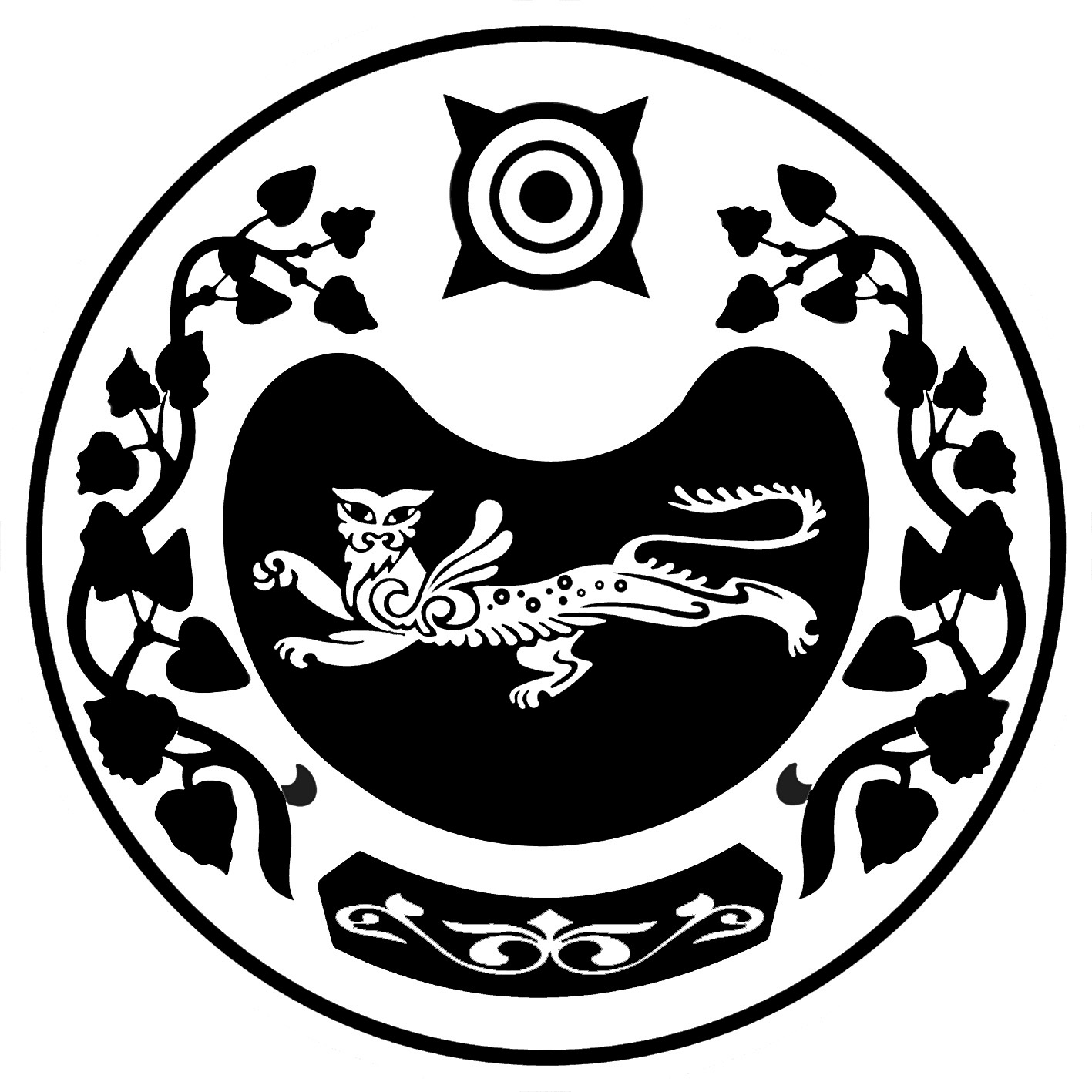 РОССИЯ ФЕДЕРАЦИЯЗЫХАКАС РЕСПУБЛИКАЗЫАFБАН ПИЛТIРIАЙМАFЫНЫH УСТАF-ПАСТААРОССИЙСКАЯ ФЕДЕРАЦИЯРЕСПУБЛИКА ХАКАСИЯАДМИНИСТРАЦИЯУСТЬ-АБАКАНСКОГО РАЙОНАРАСПОРЯЖЕНИЕот 12.05.2021          № 66 - ррп Усть-АбаканРАСПОРЯЖЕНИЕот 12.05.2021          № 66 - ррп Усть-Абакан